                                                                                                                                                                                                                                                                                                                                РЕШЕТИЛІВСЬКА МІСЬКА РАДА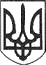 ПОЛТАВСЬКОЇ ОБЛАСТІВИКОНАВЧИЙ КОМІТЕТРІШЕННЯ30 листопада 2022 року                                                                                    № 225Про затвердження протоколів електронних аукціонів Керуючись законами України „Про місцеве самоврядування в Україні”, „Про оренду державного та комунального майна”, Порядком передачі в оренду державного та комунального майна, затвердженим постановою Кабінету Міністрів України від 03.06.2020 № 483, рішенням третьої позачергової сесії Решетилівської міської ради восьмого скликання від 27.01.2021 № 105-3-VІІІ „Про затвердження документів щодо оренди майна Решетилівської міської територіальної громади”, виконавчий комітет Решетилівської міської радиВИРІШИВ:1. Затвердити протокол електронного аукціону від 20 листопада 2022 року № LLE001-UA-20221102-26521 про визнання переможцем електронного аукціону на право оренди нежитлових приміщень, кімнат № 68,69,72,73,74,75, загальною площею 70 кв. м., розташованих за адресою: вул. Покровська, 16, м. Решетилівка, Полтавського району Полтавської області — Товариство з обмеженою відповідальністю “Торговий дім ”Інтерпром”.2. Затвердити протокол електронного аукціону від 22 листопада 2022 року № LLE001-UA-20221104-69827 про визнання переможцем електронного аукціону на право продовження договору оренди нежитлового приміщення, кімнат № 1, 2 загальною площею 41,20 кв. м., розташованих за адресою: вул. Шевченка, 3, м. Решетилівка, Полтавського району Полтавської області — фізичну особу - підприємця Ненько Марину Анатоліївну.	3. Відділу з юридичних питань та управління комунальним майном виконавчого комітету міської ради (Колотій Н.Ю.) провести процедуру укладення договорів оренди з переможцями аукціонів.  Міський голова								О.А. Дядюнова